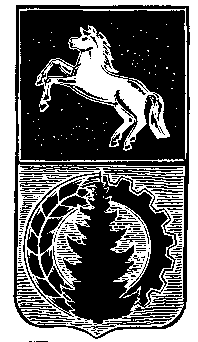 АДМИНИСТРАЦИЯ АСИНОВСКОГО РАЙОНАРАСПОРЯЖЕНИЕ29.12.2020                                                                                                                                   № 747г. АсиноОб утверждении плана контрольных мероприятий по внутреннему муниципальному финансовому контролю в финансово-бюджетной сфере на 2021 год В целях реализации полномочий, предусмотренных статьей 269.2 Бюджетного кодекса Российской Федерации, в соответствии с Постановлением администрации Асиновского района от 02.11.2017 №1726 «Об утверждении Положения о порядке осуществления полномочий органом внутреннего муниципального финансового контроля по внутреннему муниципальному финансовому контролю»:Утвердить прилагаемый план контрольных мероприятий по внутреннему муниципальному финансовому контролю в финансово-бюджетной сфере на 2021 год.Разместить план контрольных мероприятий на официальном сайте муниципального образования Асиновский район.Настоящее распоряжение вступает в силу с даты его подписания.Контроль за исполнением настоящего распоряжения оставляю за собой.И.о.Главы Асиновского района		       Е.Н.СамодуровШадрина И.В.УтверждаюИ.о.Главы Асиновского района     ____________Е.Н.Самодуров «___» _____________ 2020год                                                                                                      ПЛАНпроведения контрольных мероприятий  органом внутреннего муниципального финансового контроляна  2021 год                         Руководитель органа внутреннего муниципального финансового контроля   __________ И.В.Шадрина№ п/пНаименование объекта контроляТема контрольного мероприятияПроверяемый период Период начала проведения контрольного мероприятия1Администрация Асиновского района ИНН 7002007156Томская область, г. Асино, ул. Ленина, д.40тел.2-14-21Финансовый контроль и проверка использования средств субсидии 2020 года предоставленных бюджету муниципального образования «Асиновский район» в рамках государственной программы   «Жилье и городская среда Томской области» 2020 годянварь-февраль 2021 года2МКУ «Централизованная бухгалтерия культурно-досуговых учреждений Асиновского района».ИНН  7002011995Томская область, г.Асино, ул. Ленина, д.19тел.2-41-85Финансово-хозяйственная деятельность учреждения 2020 годфевраль-март 20213Администрация Асиновского района ИНН 7002007156Томская область, г. Асино, ул. Ленина, д.40тел.2-14-21Финансовый контроль и проверка использования средств субсидии 2020 года предоставленных бюджету муниципального образования «Асиновский район» на реализацию государственной программы «Повышение энергоэффективности в Томской области»,  мероприятия «Газоснабжение МО «Асиновское городское поселение»,г.Асино Томской области».2020 годапрель-май 2021 года4МБОУ СОШ   с.Новиковки, Асиновского района Томской областиИНН 7002009210Томская область, Асиновский район, с.Новиковка ул. Советская,д.10Финансово-хозяйственная деятельность учреждения 2020 годмай-июнь 20215МБОУ СОШ с. Батурино Асиновского районаТомской областиИНН  7002009033Томская область, Асиновский район, с.Батурино, ул. Рабочая, д.592-56-41Финансово-хозяйственная деятельность учреждения 2020 годавгуст-сентябрь 20216МБУ «Асиновская межпоселенческая централизованная библиотечная система»ИНН 7002001475Томская область, г.Асино, ул. Ленина, д.70Финансово-хозяйственная деятельность учреждения 2020 годоктябрь-ноябрь 20217Администрация Асиновского района ИНН 7002007156 Томская область, г. Асино, ул. Ленина, д.40тел. 2-14-21Финансовый контроль и проверка использования средств субсидии предоставленных бюджету муниципального образования «Асиновский район» в 2021 году на мероприятия в рамках реализации  государственных программ по мере подписания соглашений о предоставлении субсидий8Совместные проверки с Асиновской городской прокуратуройв течении 2021 года9Внеплановые проверки (по результатам анализа данных, содержащихся в информационных системах; при установлении должностным лицом органа контроля в ходе исполнения должностных обязанностей признаков нарушений законодательных и иных нормативных правовых актов по вопросам, отнесенным к полномочиям органа контроля; по результатам рассмотрения поступивших обращений, запросов, поручений, иной информации о признаках нарушений законодательных и иных нормативных правовых актов по вопросам, отнесенным к полномочиям органа контроля, с учетом риск-ориентированного подхода, установленного правовым актом органа контроля; по истечении срока исполнения объектами контроля ранее выданных органом контроля представлений и (или) предписаний; по результатам проведенного контрольного мероприятия, в том числе в случае невозможности получения необходимой информации(документов, материалов) в ходе проведения камеральной проверки.)в течении 2021 года